Član 1 Ovim pravilnikom bliže se propisuje sadržina i način vođenja Registra proizvođača jakih alkoholnih pića (u daljem tekstu: Registar), obrazac zahteva za upis u registar i obrazac godišnjeg izveštaja o proizvodnji, prometu i zalihama jakog alkoholnog pića. Član 2 Registar sadrži podatke o pravnom licu, odnosno preduzetniku koji se bavi proizvodnjom jakih alkoholnih pića i koji ima rešenje o upisu u Registar (u daljem tekstu: proizvođač), i to: opšte podatke o proizvođaču i proizvodnji, podatke o opremi i uređajima, kao i o proizvodnji, prometu i zalihama jakog alkoholnog pića po godinama. Član 3 Opšti podaci o proizvođaču i proizvodnji koje sadrži Registar su: Registar sadrži opšte podatke o proizvođaču i o proizvodnji: 1) registarski (redni) broj proizvođača upisanog u Registar; 2) podaci o proizvođaču (naziv, sedište, adresa, okrug, matični broj, poreski identifikacioni broj - PIB, broj telefona i faksa i elektronska adresa pravnog lica i preduzetnika, kao i ime i prezime, adresa i jedinstveni matični broj građana - JMBG preduzetnika); 3) podatke o dobavljaču destilata poljoprivrednog porekla: (1) za pravna lica i preduzetnike: naziv, sedište, adresa i dr., (2) za fizička lica: ime, prezime, adresa i broj registrovanog poljoprivrednog gazdinstva; 4) broj i datum rešenja o upisu u Registar privrednih subjekata; 5) šifra delatnosti; 6) ime i prezime, adresa i JMBG lica ovlašćenog za zastupanje; 7) broj i datum rešenja o upisu, odnosno rešenja o brisanju iz Registra; 8) kategorije jakih alkoholnih pića koja se proizvode; 9) (brisana)10) broj poljoprivrednog gazdinstva, ako je proizvođač upisan u Registar poljoprivrednih gazdinstava. Član 4 Podaci o opremi i uređajima, koje sadrži Registar su: broj, zapremina i način rada destilacionih aparata. Član 5 Podaci o proizvodnji, prometu i zalihama jakih alkoholnih pića po godinama, koje sadrži Registar su: 1) podaci o upotrebljenim sirovinama i proizvodnji destilata i to vrsta i količina sirovine izražena u kilogramima, odnosno litrima, kao i količina i jačina proizvedenog destilata izražena u litrima i volumnim procentima; 2) vrsta, količina i jačina destilata nabavljenog od fizičkog lica izražena u litrima i volumnim procentima, kao i ime, prezime i jedinstveni matični broj fizičkog lica od koga je destilat nabavljen, broj Registra poljoprivrednog gazdinstava i adresa; 3) vrsta, količina i jačina destilata nabavljenog od preduzetnika ili pravnog lica, izražena u litrima i volumnim procentima, naziv, matični broj i adresa dobavljača od koga je destilat nabavljen; 4) podaci o proizvodnji i prometu jakih alkoholnih pića u izveštajnoj godini i to vrsta jakog alkoholnog pića po kategoriji, količina i jačina proizvedenog jakog alkoholnog pića izražena u litrima i volumnim procentima, kao i količina i jačina prodatog jakog alkoholnog pića izražena u litrima i volumnim procentima; 5) popis destilata i jakih alkoholnih pića na dan 31. decembar izveštajne godine i to vrsta destilata, količina i jačina zaliha destilata izražena u litrima i volumnim procentima, vrsta jakog alkoholnog pića i količina i jačina zaliha jakih alkoholnih pića izražena u litrima i volumnim procentima; 6) količina i jačina nabavljenog etil alkohola u izveštajnoj godini izražena u litrima i volumnim procentima; 7) popis etil-alkohola na dan 31. decembar izveštajne godine i to količina i jačina etil-alkohola, izražena u litrima i volumnim procentima.Član 6 Dokumentacija o svakom upisanom proizvođaču vodi se u elektronskoj formi, čini sastavni deo Registra i čuva se trajno u skladu sa propisima kojima se uređuje arhivska građa. Vođenje, održavanje i zaštita podataka upisanih u Registar obezbeđuje se odgovarajućim programima i različitim nivoima pristupa podacima. Član 7 Upis u Registar vrši se na osnovu zahteva koji proizvođač podnosi ministarstvu nadležnom za poslove poljoprivrede, u skladu sa zakonom kojim se uređuju jaka alkoholna pića. Zahtev iz stava 1. ovog člana podnosi se na Obrascu 1 - Zahtev za upis u registar proizvođača jakih alkoholnih pića, koji je odštampan uz ovaj pravilnik i čini njegov sastavni deo. Član 8 Proizvođač može da ima samo jedan registarski broj. Registarski broj koji je jednom dodeljen ne može se menjati. Registarski broj koji je dodeljen jednom proizvođaču ne može biti dodeljen drugom proizvođaču, u slučaju da taj proizvođač, prestane da obavlja delatnost proizvodnje. Član 9 Podaci iz člana 5. ovog pravilnika upisuju se u Registar na osnovu godišnjeg izveštaja o proizvodnji, prometu i zalihama koji proizvođač dostavlja svake godine do 1. marta, za prethodnu kalendarsku godinu i koji, u zavisnosti od proizvodnje tog proizvođača, sadrži podatke propisane ovim pravilnikom. Godišnji izveštaj iz stava 1. ovog člana podnosi se na Obrascu 2 - Godišnji izveštaj, koji je odštampan uz ovaj pravilnik i čini njegov sastavni deo. Podaci o nabavci, upotrebi, proizvodnji i prodaji koje proizvođač jakih alkoholnih pića dostavlja u godišnjem izveštaju, odnose se na celu kalendarsku godinu, a podaci o stanju zaliha na dan 31. decembar prethodne kalendarske godine. Član 10 Danom stupanja na snagu ovog pravilnika prestaje da važi Pravilnik o sadržini i načinu vođenja Registra proizvođača rakije i drugih alkoholnih pića ("Službeni glasnik RS", broj 25/11). Član 11 Ovaj pravilnik stupa na snagu osmog dana od dana objavljivanja u "Službenom glasniku Republike Srbije". Obrazac 1 ZAHTEV ZA UPIS U REGISTAR PROIZVOĐAČA JAKIH ALKOHOLNIH PIĆA Prilog: - Izvod iz registra APR (Agencija za privredne registre)
- Dokaz o uplati administrativne takse Obrazac 2 GODIŠNJI IZVEŠTAJ 
O PROIZVODNJI, PROMETU I ZALIHAMA JAKIH ALKOHOLNIH PIĆA(izveštajni period: od 1. januara do 31. decembra prethodne godine) PRAVILNIKO SADRŽINI I NAČINU VOĐENJA REGISTRA PROIZVOĐAČA JAKIH ALKOHOLNIH PIĆA, OBRASCU ZAHTEVA ZA UPIS U REGISTAR I OBRASCU GODIŠNJEG IZVEŠTAJA("Sl. glasnik RS", br. 110/2016 i 99/2021)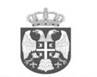 MINISTARSTVO POLJOPRIVREDE, 
ŠUMARSTVA I VODOPRIVREDEPODACI O PODNOSIOCU ZAHTEVAPODACI O PODNOSIOCU ZAHTEVANaziv proizvođača Adresa sedišta proizvođača Adresa jednog ili više proizvodnih pogona 1. Adresa jednog ili više proizvodnih pogona 2. Adresa jednog ili više proizvodnih pogona 3. Ime, prezime i JMBG lica ovlašćenog za zastupanje Matični broj Šifra delatnosti PIB Telefon/faks/e-mail Broj poljoprivrednog gazdinstva (ako je upisan u RPG) Podaci o opremi i uređajima (broj, zapremina i način rada destilacionog aparata)Jako alkoholno piće koje se proizvodi (nabrojati u skladu sa zakonom kojim se uređuju jaka alkoholna pića) Datum: Potopis______________________ ______________________ MINISTARSTVO POLJOPRIVREDE,
ŠUMARSTVA I VODOPRIVREDEOSNOVNI PODACI O PROIZVOĐAČU OSNOVNI PODACI O PROIZVOĐAČU Naziv proizvođača Registarski broj Matični broj Sedište
(adresa, opština i mesto) Kontakt telefon
(fiksni i mobilni) E-mail adresa Adresa proizvodnog pogona
(adresa, opština i mesto) Adresa proizvodnog pogona
(adresa, opština i mesto) Adresa proizvodnog pogona
(adresa, opština i mesto) 1. PODACI O UPOTREBLJENIM SIROVINAMA I PROIZVODNJI DESTILATA 1. PODACI O UPOTREBLJENIM SIROVINAMA I PROIZVODNJI DESTILATA 1. PODACI O UPOTREBLJENIM SIROVINAMA I PROIZVODNJI DESTILATA Vrsta sirovine
(voće/grožđe/kljuk/žitarice) Količina sirovine
(kg/l) Količina i jačina proizvedenog destilata (l i % vol.) 2. DESTILAT NABAVLJEN OD FIZIČKOG LICA 2. DESTILAT NABAVLJEN OD FIZIČKOG LICA 2. DESTILAT NABAVLJEN OD FIZIČKOG LICA 2. DESTILAT NABAVLJEN OD FIZIČKOG LICA 2. DESTILAT NABAVLJEN OD FIZIČKOG LICA Vrsta destilata Količina i jačina destilata (l i % vol.) Ime, prezime fizičkog lica i JMBG RPG fizičkog lica Adresa 3. DESTILAT NABAVLJEN OD PREDUZETNIKA/PRAVNOG LICA 3. DESTILAT NABAVLJEN OD PREDUZETNIKA/PRAVNOG LICA 3. DESTILAT NABAVLJEN OD PREDUZETNIKA/PRAVNOG LICA 3. DESTILAT NABAVLJEN OD PREDUZETNIKA/PRAVNOG LICA 3. DESTILAT NABAVLJEN OD PREDUZETNIKA/PRAVNOG LICA Vrsta destilata Količina i jačina destilata (l i % vol.) Naziv dobavljača MB dobavljača Adresa 4. PODACI O PROIZVODNJI I PROMETU JAKIH ALKOHOLNIH PIĆA U IZVEŠTAJNOJ GODINI 4. PODACI O PROIZVODNJI I PROMETU JAKIH ALKOHOLNIH PIĆA U IZVEŠTAJNOJ GODINI 4. PODACI O PROIZVODNJI I PROMETU JAKIH ALKOHOLNIH PIĆA U IZVEŠTAJNOJ GODINI Vrsta JAP-a po kategoriji Količina i jačina proizvedenog JAP-a (l i % vol.) Količina i jačina prodatog JAP-a (l i % vol) 5. POPIS DESTILATA I JAKIH ALKOHOLNIH PIĆA NA DAN 31. DECEMBAR IZVEŠTAJNE GODINE 5. POPIS DESTILATA I JAKIH ALKOHOLNIH PIĆA NA DAN 31. DECEMBAR IZVEŠTAJNE GODINE 5. POPIS DESTILATA I JAKIH ALKOHOLNIH PIĆA NA DAN 31. DECEMBAR IZVEŠTAJNE GODINE 5. POPIS DESTILATA I JAKIH ALKOHOLNIH PIĆA NA DAN 31. DECEMBAR IZVEŠTAJNE GODINE Vrsta destilata Količina i jačina zaliha destilata (l i % vol.) Vrsta jakog alkoholnog pića Količina i jačina zaliha jakih alkoholnih pića (l i % vol.) 6. ETIL ALKOHOL NABAVLJEN U IZVEŠTAJNOJ GODINI 6. ETIL ALKOHOL NABAVLJEN U IZVEŠTAJNOJ GODINI Količina etil alkohola (l) Jačina etil alkohola (%) 7. POPIS ETIL-ALKOHOLA NA DAN 31. DECEMBAR IZVEŠTAJNE GODINE 7. POPIS ETIL-ALKOHOLA NA DAN 31. DECEMBAR IZVEŠTAJNE GODINE Količina etil alkohola (l) Jačina etil-alkohola (% vol.) Datum: Potpis _________________ ______________________ 